宣传部管理服务办事指南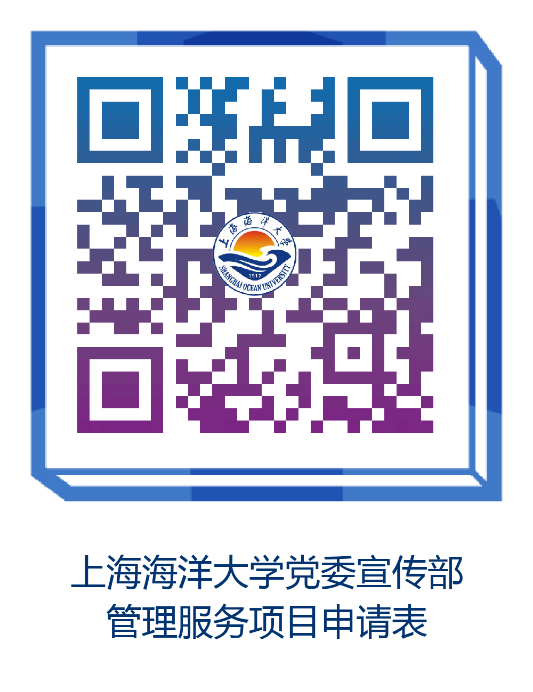 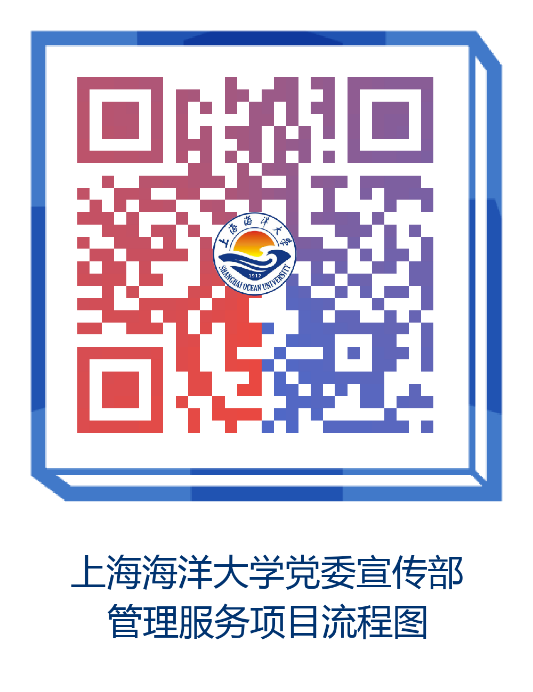 上海海洋大学党委宣传部制编号事项依据联系人办公室电话1新闻供图、拍照摄影申请《上海海洋大学新闻宣传工作管理办法》的通知（沪海洋委宣〔2018〕7号）于光磊行政楼807A619002732宣传视频拍摄报备《上海海洋大学新闻宣传工作管理办法》的通知（沪海洋委宣〔2018〕7号）于光磊行政楼807A619002733两微一端开设申请《上海海洋大学新媒体管理督查办法（试行）》的通知(沪海洋委宣〔2018〕14号)于林行政楼807A619002734学校简介、文化地图申领《上海海洋大学2018年宣传思想文化工作计划》的通知(沪海洋委宣〔2018〕1号)于林行政楼807A619002735媒体采访审核《上海海洋大学新闻宣传工作管理办法》的通知（沪海洋委宣〔2018〕7号）蔡霞行政楼807A619002736学术报告、讲座审批（备案）《上海海洋大学报告会、研讨会、讲座、论坛管理办法》的通知（沪海洋委宣〔2018〕8号）蔡霞行政楼807A619002737横幅、海报审核《上海海洋大学校园媒体管理办法》的通知（沪海洋委宣〔2018〕9号）徐璐行政楼805619002758公共电子屏信息审核《上海海洋大学校园媒体管理办法》的通知（沪海洋委宣〔2018〕9号）张亚琼行政楼805619002759广播台播报内容审核《上海海洋大学新闻宣传工作管理办法》的通知（沪海洋委宣〔2018〕7号）张亚琼行政楼80561900275